VIII BIEG PAPIESKI 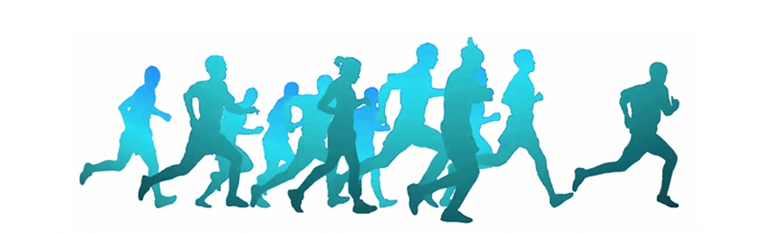 ĆMIELÓW - 24.09.2022REGULAMINCELE BIEGU:Oddanie hołdu papieżowi - Janowi Pawłowi IIPopularyzacja biegania i chodu  jako najprostszej i najtańszej formy aktywności ruchowej Promocja sportu w środowisku  Promocja sportu wśród osób nieaktywnych sportowo  Promocja Miasta i Gminy ĆmielówAktywizacja różnych grup społecznych do wspólnego działania Promocja aktywności ruchowej w rodzinieORGANIZATORZY:Parafia pw. WNMP w Ćmielowie Urząd Miasta i Gminy ĆmielówINSTYTUCJE WSPIERAJĄCE:Dom Kultury w ĆmielowieOchotnicza Straż Pożarna w ĆmielowieSzkoły z Gminy ĆmielówMKS "Świt" ĆmielówPATRONAT:Proboszcz Parafii w Ćmielowie - ks. Czesław GumieniakBurmistrz  Miasta i Gminy Ćmielów - Joanna SuskaPrzewodniczący Rady Powiatu Ostrowieckiego - Mariusz PasternakTERMIN I MIEJSCE ZAWODÓW:24 września  (sobota) 2022 roku Star i Meta -Stadion MKS „Świt” Ćmielów KATEGORIE BIEGÓW i NORDIC WALKING:Bieg główny – START – godz. 11 00 Dystans - 10 km - Start i Meta - Stadion w Ćmielowie.Trasa asfaltowa (na stadionie murawa - ok. 600m)            Limit czasowy – 90 minut.Nordic Walking – START – godz. 11 02Dystans - 5 km - Start i Meta - Stadion w ĆmielowieTrasa asfaltowa (na stadionie murawa - ok. 600m)            Limit czasowy – 70 minut.        Po biegu głównym, od godz. 12:30 na Stadionie w  Ćmielowie  odbędą się biegi towarzyszące dla dzieci, młodzieży tylko z Gminy Ćmielów na dystansach:200 m - dla dzieci z roczników 2016 i mł godz. 12 30400 m - dla dzieci szkół podstawowych - rocznik  2013-2015   godz. 12 35600 m - dla dzieci szkół podstawowych - rocznik  2010-2012   godz. 12 45800 m- rocznik 2007-2009   godz. 12 50           Wszystkie dzieci otrzymają na mecie pamiątkowe medale, baton oraz napój. Biegi dla dzieci nie podlegają opłacie startowej. Zgłoszenia do nauczycieli wf w Ćmielowie i Brzóstowej. BIEG GŁÓWNY:KLASYFIKACJE W BIEGU GŁÓWNYM: Mężczyźni :                                                          Kobiety:    M 16-29 lat  (2006-1993)                                         K 16-29 lat (2006-1993)
    M 30- 39 lat  (1992-1983)                                        K 30 lat i więcej ( 1992 i więcej)
    M 40 lat i więcej ( 1982 i starsi)          Klasyfikacja – najlepszy mieszkaniec i mieszkanka Gminy Ćmielów - kategoria „Sami              Swoi”.   Kategorie wiekowe obowiązują przy co najmniej 3 osobach w danej grupie wiekowej. W przypadku mniejszej liczby uczestników w danej kategorii wiekowej zawodnicy zostaną sklasyfikowani w kategorii młodszej.
KLASYFIKACJE W NORDIC WALKING:Trzy pierwsze miejsca w kategorii kobiet i mężczyzn. TRASA ZAWODÓW:Biegi dla dzieci: Stadion w ĆmielowieBieg Główny: Start: Stadion w Ćmielowie      Meta: – Stadion w Ćmielowie. Przed miejscowością Ruda Kościelna nawrót na półmetku po 5 km.10 km – trasa nieatestowana asfaltowa ( na stadionie murawa ok. 600m)Elektroniczny pomiar czasuNordic walking: Start: Stadion w Ćmielowie      Meta: – Stadion w Ćmielowie. Po 2,5 km nawrót.WARUNKI UCZESTNICTWA:W biegu głównym - 10 km mogą wziąć udział zawodnicy, którzy ukończyli w dniu biegu 16 lat i podpiszą oświadczenie o dobrym stanie zdrowia i  zdolności do biegu. Osoby niepełnoletnie muszą przedstawić zgodę na udział od prawnych opiekunów. Zawodnicy biorą udział w biegu na własną odpowiedzialność. Nordic Walking - ukończone 15 lat. Osoby poniżej 15 lat pod opieką osoby dorosłej.Każdy zawodnik ma obowiązek zapoznać się z regulaminem biegu  i zobowiązany jest do jego przestrzegania. Pobranie numeru startowego jest równoznaczne z akceptacją regulaminu biegu.Wszyscy startujący muszą zostać zweryfikowani 24.09.2022  w Biurze Zawodów        Podczas weryfikacji zawodnik musi posiadać dowód tożsamości.Podczas biegu zawodnicy muszą posiadać numery startowe przypięte z przodu do koszulki.  Pod karą dyskwalifikacji niedozwolone jest zasłanianie numeru startowego. Startujących  obowiązuje estetyczny ubiór i obuwie sportowe. Organizator zapewnia opiekę medyczną na trasie biegu oraz na mecie. Decyzje lekarzy  dotyczące kontynuowania biegu podczas imprezy są ostateczne i nieodwołalne. Zawodnicy pokonujący trasę w sposób niedozwolony zostaną zdyskwalifikowani.  Wszystkim zawodnikom startującym w biegu zostaną wydane numery startowe w  biurze  zawodów, w dniu zawodów od 08:30 do 10:40 na Stadionie w Ćmielowie.                   Limit zawodników w biegu na 10 km ustala się na 90 osób.                   Limit zawodników w nordic walking ustala się na 30 osób.ZGŁOSZENIA DO BIEGU GŁÓWNEGO i NORDIC WALKING:  Do Biegu Głównego  - do 15 września 2022 r. poprzez formularz na stronie                                      www.zapisyonline.pl

· Swoje uczestnictwo w biegu głównym zawodnik musi potwierdzić w biurze zawodów biegu do godziny 10.40 -  24 września 2022 r.Opłata startowa w Biegu Głównym i Nordic Walking – 40 zł. Dla mieszkańców Gminy Ćmielów – 30 zł                                        Wpłaty należy dokonać  na konto:Parafia p.w. WNMPUl. Ostrowiecka 3627-440 ĆMIELÓWBS OŻARÓW   88 9423 0000 2002 0020 0110 0001OSOBY , KTÓRE NIE DOKONAJĄ PRZELEWU W CIĄGU 14 DNI OD DATY ZAPISU ZOSTANĄ USUNIĘTE Z LISTY.Tytuł przelewu : Bieg Papieski 10 km lub Nordic Walking – opłata startowa nazwisko, imię i rocznik startującego. Jeżeli opłata jest za kilku startujących, proszę podać nazwiska imiona i roczniki.Dla zawodników, którzy dokonają wpłaty w dniu zawodów organizator nie zapewnia pełnego pakietu startowego . Zgłoszenia w dniu zawodów do limitu 90 osób w biegu na 10 km i 30 w NW.NAGRODY W BIEGU GŁÓWNYM:   Indywidualnie:   Nagrody pieniężne w kat. generalnej mężczyzn i kobiet w zależności od hojności   sponsorów.    Puchary - pierwsza trójka w kategoriach generalnej Kobiet,
    Puchary - pierwsza trójka w kategoriach generalnej Mężczyzn,
    Statuetki - zwycięscy w poszczególnych kategoriach wiekowych
Puchary dla najlepszej kobiety  i najlepszego mężczyzny  z Gminy Ćmielów - kategoria „Sami-Swoi” Nagrody rzeczowe ( uzależnione od hojności  sponsorów).Nagrodzeni w kategorii generalnej nie otrzymują nagród w kat. wiekowych. Nagrody nie dublują się.NAGRODY W NORDIC WALKING:   Indywidualnie:    Puchary - pierwsza trójka w kategoriach generalnej Kobiet,
    Puchary - pierwsza trójka w kategoriach generalnej Mężczyzn,
    oraz nagrody rzeczowe w zależności od hojności sponsorów.
PAKIET STARTOWY W BIEGU GŁÓWNYM i NORDIC WALKING: Wszyscy uczestnicy biegu głównego i chodu otrzymują okolicznościową koszulkę, numer startowy, wodę oraz poczęstunek. Na mecie każdy, kto ukończy bieg otrzyma pamiątkowy medal.Dla zawodników, którzy dokonają wpłaty w dniu zawodów organizator nie zapewnia pełnego pakietu startowego.PROGRAM  - VIII BIEGU PAPIESKIEGO10.50  –  powitanie uczestników biegu głównego i nordic walking na starcie11.00  –  start biegu głównego i nordic walking12 30  –  biegi dla dzieci13.20  -   oficjalne zakończenie i dekoracja zwycięzcówZAKOŃCZENIE IMPREZY:Godzina 13.20 Scena na stadionie w Ćmielowie POSTANOWIENIA KOŃCOWE:Bieg i chód odbędzie się bez względu na pogodę Biegiem kieruje Sędzia Główny Biegu, któremu podlegają wszystkie sprawy Organizator zastrzega sobie prawo ostatecznej interpretacji regulaminu i decyzji w sprawach spornych.Zawodnicy wyrażają zgodę na przetwarzanie swoich danych osobowych przez   organizatora w materiałach informacyjnych i reklamowych biegu. Za wypadki zaistniałe na trasie biegu z winy zawodników lub osób towarzyszących oraz za rzeczy pozostawione bez opieki, organizator nie ponosi odpowiedzialności.Organizator nie ubezpiecza uczestników imprezy, nie zabezpiecza szatni i natryskówO sprawach nie objętych regulaminem decyduje OrganizatorOficjalne wyniki – 24.09.2022 na stronie www.zapisyonline.pl Parking dla startujących i kibiców przy stadionie w Ćmielowie.Uczestnicy lub prawni ich opiekunowie - zgodnie z ustawą z dnia 29 sierpnia 1997 r. o ochronie danych osobowych (Dz. U. z 2015 r. poz. 2135), z uwzględnieniem późniejszych zmian - wyrażają zgodę na przetwarzanie przez organizatorów: - danych osobowych zawartych w zgłoszeniu do zawodów dla potrzeb przeprowadzenia imprezy oraz dla celów informacyjnych, - wizerunku utrwalonego na materiałach multimedialnych będących dokumentacją z imprezy do celów informacyjnych oraz promocji działalności organizatora. Każdy uczestnik zobowiązany jest do zapoznania się z informacją RODO.Impreza będzie przeprowadzona w reżimie sanitarnym.Zawodnicy startujący w Nordic Walking indywidualnie pokonują trasę marszem z kijkami do Nordic Walking. Podczas marszu zawodnik przemieszcza się ruchem naprzemiennym krokami do przodu, z zachowaniem stałego kontaktu z ziemią, w taki sposób, że nie jest widoczna gołym okiem jednoczesna utrata kontaktu obu stóp z podłożem. Bieg i skracanie trasy jest równoznaczne z automatyczną dyskwalifikacją, zawodnicy pilnują się sami, o nieprawidłowościach informują organizatorów. Uczestnikiem zawodów może być osoba, która najpóźniej w dniu 24.09.2022 ukończy 15 lat. W przypadku osób nieletnich wymagana jest pisemna zgoda rodziców lub prawnych opiekunów. Osoby mające mniej niż 15 lat mogą iść pod opieką dorosłychTrasa marszu Nordic Walking wynosi 5 km.Wytyczne sanitarne Zawodnicy zobowiązani są do stosowania się do aktualnych na dzień startu zaleceń, wytycznych i nakazów wydanych przez Ministerstwo Zdrowia lub inne organy odnośnie zachowania dystansu społecznego, stosowania środków ochrony indywidualnej lub uczestnictwa w zgromadzeniach. Zawody mogą odbywać się bez udziału publiczności. Zawodnicy mogą zostać zobowiązani do przestrzegania dystansu społecznego zarówno przed, w trakcie jak i po zawodach. Zawodnicy zobowiązani są do zachowania dyscypliny i przestrzegania harmonogramu zawodów.  Zawodnicy zobowiązani są do jak najszybszego opuszczenia strefy odbioru pakietów, punktu odświeżania za metą oraz opuszczenia terenu zawodów po skończonej rywalizacji.  Dekoracja może być ograniczona wyłącznie dla osób dekorowanych i może być przeprowadzona bez udziału publiczności. Obsługa zawodów zaopatrzona będzie w niezbędne środki ochrony sanitarnej oraz środki do dezynfekcji. Obowiązuje dystans społeczny – minimum 2 m., dezynfekcja dłoni i zasłanianie ust i nosa aż do startu biegu i chodu.Odpowiedzialny za przeprowadzenie zawodów:Piętka Dariusz    Tel. 601 687 701      dpietka@o2.pl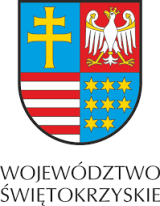 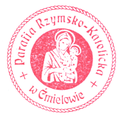 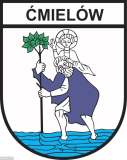 